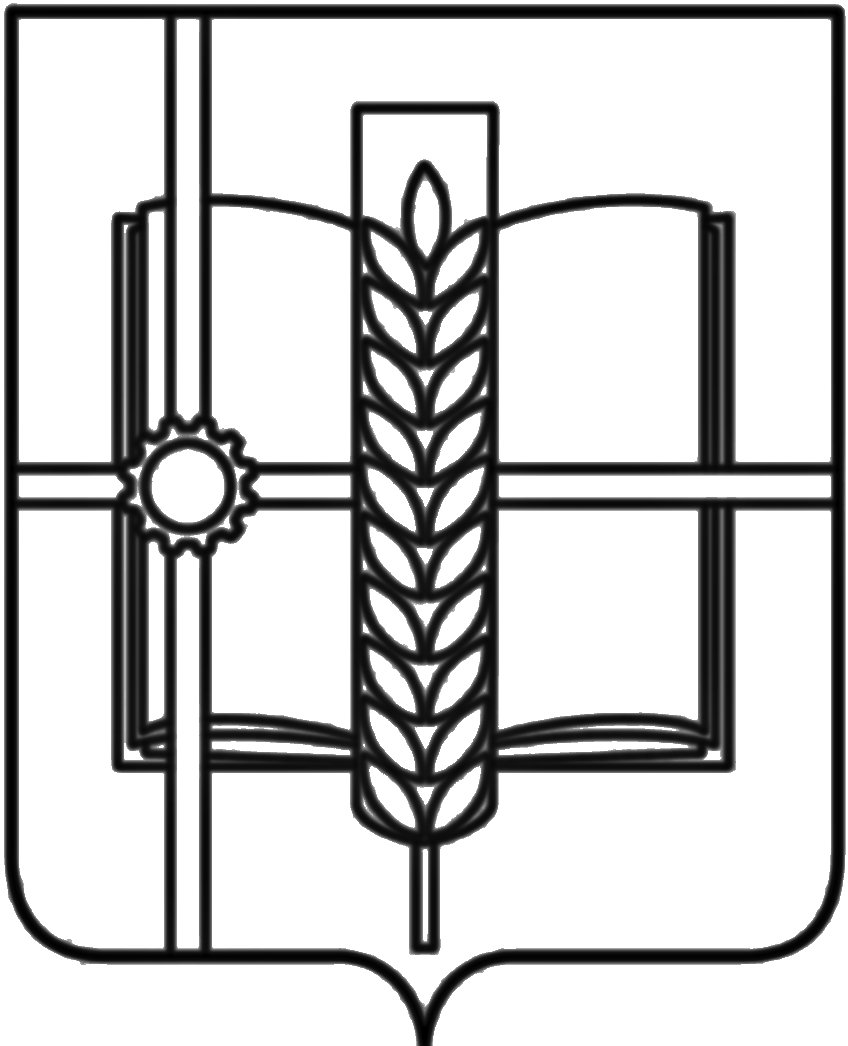 РОССИЙСКАЯ ФЕДЕРАЦИЯРОСТОВСКАЯ ОБЛАСТЬЗЕРНОГРАДСКИЙ РАЙОНМУНИЦИПАЛЬНОЕ ОБРАЗОВАНИЕ«ЗЕРНОГРАДСКОЕ ГОРОДСКОЕ ПОСЕЛЕНИЕ»АДМИНИСТРАЦИЯ ЗЕРНОГРАДСКОГО ГОРОДСКОГО ПОСЕЛЕНИЯПОСТАНОВЛЕНИЕот 21.04.2020 № 270  г. ЗерноградОб утверждении отчета о реализации муниципальной программы Зерноградского городского поселения «Муниципальная политика» за 2019 годВ соответствии с постановлением Администрации Зерноградского городского поселения от 19.09.2018 № 1063 «Об утверждении Порядка разработки, реализации и оценки эффективности муниципальных программ Зерноградского городского поселения Зерноградского района, Администрация Зерноградского городского поселения постановляет:1. Утвердить отчет о реализации муниципальной программы Зерноградского городского поселения «Муниципальная политика», утвержденной постановлением Администрации Зерноградского городского поселения от 27.11.2018 № 169 «Об утверждении муниципальной программы Зерноградского городского поселения «Муниципальная политика»,  за 2019 год согласно приложению.2. Опубликовать настоящее постановление в печатном средстве массовой информации Зерноградского городского поселения «Зерноград официальный» и разместить на официальном сайте Администрации Зерноградского городского поселения в информационно-телекоммуникационной сети «Интернет».Глава Администрации Зерноградского городского поселения                                                                      А. А. Рачков Приложение  к постановлению Администрации Зерноградского городского поселения   от 21.04.2020 № 270  Отчет о реализации муниципальной программы Зерноградского городского поселения «Муниципальная политика» за 2019 годРаздел 1. Конкретные результаты, достигнутые за 2019 год.      Администрацией Зерноградского городского поселения (далее-Администрация) на 2019 год утверждена муниципальная программа «Муниципальная политика», реализация которой нацелена на:     -развитие муниципального управления и муниципальной службы в Зерноградском городском поселении;      -повышение качества выполнения муниципальных функций и предоставления муниципальных услуг;      -реализация муниципальной информационной политики;      -гармонизация межэтнических отношений в Зерноградском городском поселении;      Программа состоит из четырех подпрограмм:          «Развитие муниципального управления муниципальной службы в Зерноградском городском поселении, профессиональное развитие лиц, занятых в системе местного самоуправления»;          «Реализация муниципальной информационной политики»;          «Укрепление единства российской нации и гармонизация межэтнических отношений в Зерноградском городском поселении»;          «Финансовое обеспечение деятельности Муниципального казенного учреждения Зерноградского городского поселения «Управление жилищно-коммунального хозяйства, архитектуры, имущественных отношений, гражданской обороны и чрезвычайных ситуаций».         В рамках программы проводились следующие мероприятия:-  прошли курсы повышения квалификации 6 человек, повысили  уровень  профессионального развития 9 человек путем посещения бесплатных семинаров, вебинаров по направлениям деятельности специалистов;- проведен один конкурс на замещение вакантной должности муниципальной службы в Администрации;         - выплата государственной пенсии за выслугу лет двум гражданам;         - проведение областного конкурса на звание «Лучшее территориальное общественное самоуправление в Зерноградском городском поселении» с определением 3 победителей;	представление «Лучшей муниципальной практики» в сфере гармонизации межэтнических отношений.          - официальное опубликование нормативно-правовых актов Зерноградского городского поселения составило 100% в газете «Зерноград официальный» в объеме 33 газетных номеров;         - по освещению деятельности органов местного самоуправления -производство одного телевизионного фильма, одного телевизионного сюжета, размещение на сайте Администрации информационных сообщений, освещающих деятельность органов местного самоуправления, события, происходящие в жизни города;       - изготовление информационных баннеров об инициативном бюджетировании;        - проведение 3 мероприятий, направленных на укрепление единства Российской нации, с охватом не менее 1000 участников;         - предоставление более 1000 муниципальных услуг муниципальным казенным учреждением Зерноградского городского поселения «Управление жилищно-коммунального хозяйства, архитектуры, имущественных отношений, гражданской обороны и чрезвычайных ситуаций» (далее -МКУ).       Финансовое обеспечение МКУ предусматривало расходы на выплаты по оплате труда работников, расходы по обеспечению функций МКУ. Выплаты по оплате труда проводились в соответствии с нормативными актами.  Закупки осуществлялись в соответствии с графиком и с федеральными и областными законами, а также правовыми актами Администрации. Осуществлялся строгий контроль за эффективной реализацией муниципальных контрактов и договоров в полном объёме.В результате повысился уровень доверия населения к муниципальным служащим и престиж муниципальной службы. Так же увеличилась посещаемость официального сайта Администрации.В результате проведенных мероприятий были достигнуты цели муниципальной программы: муниципальная служба стала более эффективной, открытой, конкурентоспособной; повысилась эффективность деятельности Администрации; увеличено количество лиц, занятых в системе местного самоуправления прошедших курсы повышения квалификации, обучение; повышается уровень доверия населения к муниципальным служащим.2. Результаты реализации основных мероприятий в разрезе подпрограмм муниципальной программыРеализация основных мероприятий муниципальной программы осуществлялась в соответствии с утвержденным планом реализации на 2019 год.По подпрограмме 1 «Развитие муниципального управления и муниципальной службы в Зерноградском городском поселении, профессиональное развитие лиц, занятых в системе местного самоуправления» запланирована реализация шести основных мероприятий:Основное мероприятие 1.1. «Проведение ежеквартального мониторинга состояния муниципальной службы в Администрации»Основное мероприятие 1.2. «Обеспечение открытости и доступности информации о муниципальной службе»Основное мероприятие 1.3. «Развитие территориального общественного самоуправления» Основное мероприятие 1.4. «Применение современных кадровых технологий при приеме на муниципальную службу и ее прохождении»Основное мероприятие 1.5. «Выплата государственной пенсии за выслугу лет»Основное мероприятие 1.6. «Обеспечение профессионального развития муниципальных служащих и иных лиц, занятых в системе местного самоуправления Зерноградского городского поселения»По подпрограмме 2 «Реализация муниципальной информационной политики» запланирована реализация двух основных мероприятий:Основное мероприятие 2.1. «Официальная публикация НПА в газете «Зерноград официальный», являющейся официальным публикатором правовых актов Зерноградского городского поселения»Основное мероприятие 2.2 «Организация официального размещения (опубликования) НПА Зерноградского городского поселения и иной правовой информации на официальном портале правовой информации Администрации (admzernograd.ru) в информационно-телекоммуникационной сети «Интернет»По подпрограмме 3 «Укрепление единства российской нации 
и гармонизация межэтнических отношений 
в Зерноградском городском поселении» запланирована реализация двух основных мероприятий:Основное мероприятие 3.1. «Проведение мероприятий, направленных на укрепление единства российской нации и этнокультурное развитие народов, проживающих на территории Зерноградского городского поселения»Основное мероприятие 3.2. «Информационное, научное и методическое обеспечение реализации мероприятий подпрограммы»По подпрограмме Подпрограмма 4 «Финансовое обеспечение деятельности Муниципального казенного учреждения Зерноградского городского поселения «Управление жилищно-коммунального хозяйства, архитектуры, имущественных отношений, гражданской обороны и чрезвычайных ситуаций» запланирована реализация двух основных мероприятий:Основное мероприятие 4.1. «Расходы на обеспечение деятельности (оказание услуг) МКУ ЗГП «Управление ЖКХ, архитектуры, имущественных отношений, ГО и ЧС»Основное мероприятие 4.2. «Реализация направления расходов МКУ ЗГП «Управление ЖКХ, архитектуры, имущественных отношений, ГО и ЧС»Сведения о достижении значений показателей (индикаторов) муниципальной программы, подпрограмм муниципальной программы за 2019 год отражены в приложении № 1.Раздел III. Анализ факторов, повлиявших на ход реализации                                              муниципальной программыВ 2019 году на ход реализации муниципальной программы, оказывали влияние следующие факторы:введение режима экономии бюджетных средств, что стало причиной оптимизации расходов, связанных с финансированием Муниципального казенного учреждения Зерноградского городского поселения «Управление жилищно-коммунального хозяйства, архитектуры, имущественных отношений, гражданской обороны и чрезвычайных ситуаций».В муниципальную программу вносились изменения в связи с выделением дополнительных средств из бюджета Зерноградского городского поселения на реализацию программных мероприятий, а также в связи со сложившейся экономией после проведения конкурсных процедур по закупке товаров, услуг.  4. Сведения об использовании бюджетных ассигнований и внебюджетных средств на реализацию мероприятий муниципальной программыОбъем средств на реализацию муниципальной программы в 2019 году за счет средств бюджета поселения по плану составил 8571,6 тыс. руб., фактически израсходовано – 8143,5 тыс. руб. (95 %).Сведения об использовании бюджетных ассигнований и внебюджетных средств на реализацию муниципальной программы, данные о расходах федерального бюджета, областного бюджета, бюджетов района и поселения, внебюджетных источников отражены в приложении № 2.5. Сведения о достижении значений показателей (индикаторов) муниципальной программыДостижения целей и задач муниципальной программы в 2019 году характеризуется выполнением следующих показателей (индикаторов):доля граждан, позитивно оценивающих деятельность органов местного самоуправления;доля муниципальных служащих в возрасте до 30 лет, имеющих стаж муниципальной службы не менее 3 лет;доля муниципальных служащих, получивших дополнительное профессиональное образование или принявших участие в иных мероприятиях по профессиональному развитию;доля граждан, удовлетворенных уровнем информированности о деятельности органов.Сведения о достижении значений показателей (индикаторов) муниципальной программы отражены в приложении № 3.Приложение № 1к отчету о реализации муниципальнойпрограммы Зерноградского городского поселения «Муниципальная политика» за 2019 годСВЕДЕНИЯо выполнении основных мероприятий подпрограмм, а также контрольных событий муниципальной программы  за 2019 г.Приложение №2к отчету о реализации муниципальнойпрограммы Зерноградского городского поселения «Муниципальная политика» за 2019 годСВЕДЕНИЯоб использовании бюджетных ассигнований и внебюджетных средств на реализацию муниципальной программы за 2019 г.<1> В соответствии с бюджетной отчетностью на 1 января текущего финансового года.Приложение № 3к отчету о реализации муниципальнойпрограммы Зерноградского городского поселения «Муниципальная политика» за 2019 годСВЕДЕНИЯо достижении значений показателей (индикаторов)<1>  Приводится фактическое значение индикатора или показателя за год, предшествующий отчетному.№ п/пНомер и наименование Ответственный  исполнитель, соисполнитель, участник  (должность/ ФИО)Плановый срок окончания реализацииФактический срокФактический срокРезультатыРезультатыПричины не реализации/ реализации не в полном объеме№ п/пНомер и наименование Ответственный  исполнитель, соисполнитель, участник  (должность/ ФИО)Плановый срок окончания реализацииначала реализацииокончания реализациизапланированныедостигнутыеПричины не реализации/ реализации не в полном объеме123456789Подпрограмма 1 «Развитие муниципального управления и муниципальной службы в Зерноградском городском поселении, профессиональное развитие лиц, занятых в системе местного самоуправления»Ведущий специалист (по организационно-правовым и кадровым вопросам) Администрации, Главный специалист (по работе с общественностью, ОТОС и СМИ) АдминистрацииXXXXXОсновное мероприятие 1.1.Проведение ежеквартального мониторинга состояния муниципальной службы в АдминистрацииВедущий специалист (по организационно-правовым и кадровым вопросам) Администрации10 января2019 г.;10 апреля2019 г.;10 июля2019 г.;10 октября 2019 г.10 января2019 г.;10 октября 2019 г.получение оперативной информации о количественном и качественном составе муниципальных служащих, а также показателях развития муниципальной службысвоевременное предоставление оперативной информации о количественном и качественном составе муниципальных служащих, а также показателях развития муниципальной службыКонтрольное событие 1.1.Предоставление отчета о стоянии муниципальной службы в Администрации в управление региональной и муниципальной политики Правительства Ростовской областиВедущий специалист (по организационно-правовым и кадровым вопросам) Администрации11 января2019 г.;11 апреля2019 г.;11 июля2019 г.;11 октября 2019 г.11 января2019 г.;11 октября 2019 г.соблюдение сроков представления информации о стоянии муниципальной службы в Администрации соблюдены сроки представления информации о стоянии муниципальной службы в Администрации Основное мероприятие 1.2. Обеспечение открытости и доступности информации о муниципальной службеВедущий специалист (по организационно-правовым и кадровым вопросам) Администрации;Главный инженер по обслуживанию компьютерной техники Администрации 31 декабря2019 г.01.01.201931.12.2019повышение открытости и доступности информации о муниципальной службе, об имеющихся в Администрации вакантных должностяхобеспечена открытость и доступность информации о муниципальной службе, об имеющихся в Администрации вакантных должностяхКонтрольное событие 1.2.Размещение информации о муниципальной службе в информационно-телекоммуникационной сети «Интернет»Ведущий специалист (по организационно-правовым и кадровым вопросам) Администрации;Главный инженер по обслуживанию компьютерной техники Администрации 31 декабря2019 г.01.01.201931.12.2019обеспечение равного доступа граждан к информации о муниципальной службе, об имеющихся в Администрации вакантных должностяхобеспечен равный доступ граждан к информации о муниципальной службе, об имеющихся в Администрации вакантных должностяхОсновное мероприятие 1.3. развитие территориального общественного самоуправления Главный специалист (по работе с общественностью, ОТОС и СМИ) Администрации; 31 декабря2019 г.01.01.201931.12.2019вовлечение населения в решение вопросов местного значения. Усиление роли территориального общественного самоуправления в решении актуальных социально-бытовых проблем жителей Создано 13 новых ТОСов, что обеспечило вовлечение населения в решение вопросов местного значения и  усилило роль территориального общественного самоуправления в решении актуальных социально-бытовых проблем жителейКонтрольное событие 1.3.Проведение областного конкурса на звание «Лучшее территориальное общественное самоуправление в Зерноградском городском поселении»Главный специалист (по работе с общественностью, ОТОС и СМИ) Администрации; 31 декабря2019 г.01.01.201931.12.2019Оказание помощи в подготовке конкурсных материалов ТОСам для участия в областном конкурсе на звание «Лучшее территориальное общественное самоуправление в Зерноградском городском поселении» и об определении  победителей Подготовлено для участия в районном этапе конкурса 3 ТОСа  в соответствии с постановлением № 1 от 09.01.2019 «Об утверждении порядка проведения муниципального этапа областного конкурса на звание «Лучшее территориальное  общественное самоуправление в Ростовском области» Основное мероприятие 1.4. Применение современных кадровых технологий при приеме на муниципальную службу и ее прохожденииВедущий специалист (по организационно-правовым и кадровым вопросам) Администрации 31 декабря2019 г.01.01.201931.12.2019применение кадровой службой Администрации  современных кадровых технологий при поступлении на муниципальную службу и ее прохожденииНе снижено качество кадрового состава муниципальной службы; не снижено качество исполнения муниципальными служащими должностных обязанностей,не увеличен период адаптации при поступлении на муниципальную службуКонтрольное событие 1.4.Разработка и принятие соответствующих нормативных правовых актовВедущий специалист (по организационно-правовым и кадровым вопросам) Администрации 31 декабря2019 г.01.01.201931.12.2019Утверждение правовых актов, регулирующих вопросы прохождения муниципальной службыПринято  11 муниципальных правовых актов, регулирующих вопросы прохождения муниципальной службыОсновное мероприятие 1.5. Выплата государственной пенсии за выслугу летАдминистрация 31 декабря2019 г.01.01.201931.12.2019выполнение в полном объеме социальных гарантий государства для отдельной категории гражданОбязательства для отдельных категорий граждан выполнены в полном объеме Контрольное событие 1.5. Перечисление государственной пенсии за выслугу лет гражданамГлавный бухгалтер АдминистрацииЕжемесячно 3 числа01.01.201931.12.2019повышение уровня и качества жизни отдельной категории гражданНе снижен уровень  качества жизни отдельной категории гражданОсновное мероприятие 1.6. Обеспечение профессионального развития муниципальных служащих и иных лиц, занятых в системе местного самоуправления Зерноградского городского поселенияВедущий специалист (по организационно-правовым и кадровым вопросам) Администрации 31 декабря2019 г.01.01.201931.12.2019повышение уровня профессионального развития муниципальных служащих и иных лиц, занятых в системе местного самоуправленияЗерноградского городского поселенияЭффективное исполнение своих должностных обязанностей муниципальными служащими и иными работниками АдминистрацииКонтрольное событие 1.6.Прохождение курсов повышения квалификации, получение дополнительного профессионального образования муниципальными служащими и другими категориями работников АдминистрацииВедущий специалист (по организационно-правовым и кадровым вопросам) Администрации 31 декабря2019 г.01.01.201931.12.2019Повышение квалификации кадров, получение дополнительного профессионального образованиямуниципальными служащими и другими категориями работников АдминистрацииПовышение квалификации шести муниципальных служащих АдминистрацииПодпрограмма 2. «Реализация муниципальной информационной политики»Главный специалист (по работе с общественностью, ОТОС и СМИ) Администрации XXXОсновное мероприятие 2.1.Официальная публикация НПА в газете «Зерноград официальный», являющейся официальным публикатором правовых актов Зерноградского городского поселенияГлавный специалист (по работе с общественностью, ОТОС и СМИ) Администрации, Ведущий специалист (по организационно-правовым и кадровым вопросам) Администрации 31 декабря2019 г.01.01.201931.12.2019Соблюдение норм федерального,  областного  законодательства, регулирующего вопросы опубликования правовых актов,       обеспечения доступа к информации о деятельности АдминистрацииСоблюдены нормы федерального,  областного  законодательства, регулирующего вопросы опубликования правовых актов,       обеспечения доступа к информации о деятельности АдминистрацииМероприятие 2.1.1 Издание газеты «Зерноград официальный»Главный специалист (по работе с общественностью, ОТОС и СМИ) Администрации31 декабря2019 г.01.01.201931.12.2019опубликование в газете «Зерноград официальный» всех НПА Администрации, подлежащих официальному опубликованию в соответствии с федеральным и областным законодательствомопубликованы в газете «Зерноград официальный» все НПА Администрации, подлежащие официальному опубликованию в соответствии с федеральным и областным законодательствомМероприятие 2.1.2. Изготовление информационных сюжетов для объективного и полного информирования жителей о деятельности Администрации Главный специалист (по работе с общественностью, ОТОС и СМИ) Администрации31 декабря2019 г.01.01.201931.12.2019Изготовление телевизионных фильмов, сюжетов, информационных сообщений, освещающих деятельность органов местного самоуправления, события, происходящие в жизни городаПроизводство телевизионного фильма, посвященного 90-летию г.Зернограда,Производство телевизионного сюжета «Восстановление проезжей части по ул.Красноармейская»Мероприятие 2.1.3. Изготовление информационных баннеров Главный специалист (по работе с общественностью, ОТОС и СМИ) Администрации31 декабря2019 г.01.01.201931.12.2019Привлечение внимания граждан к проекту об инициативном бюджетированииИзготовлены информационные баннеры об инициативном бюджетированииКонтрольное событие 2.1.1. Заключение муниципального контракта на опубликование правовых актов в газете, являющейся официальным источником опубликования правовых актов Зерноградского городского поселения в соответствии с областным законодательством Главный специалист (по работе с общественностью, ОТОС и СМИ) Администрации31 декабря2019 г.01.01.201931.12.2019проведение процедур, определенных в Федеральном законе от 05.04.2013 № 44-ФЗ,с целью заключения муниципального контракта на оказание услуг по опубликованию НПА, проектов НПА и иных информационных материалов Зерноградского городского поселения, подлежащих официальному опубликованию в соответствии с федеральным и областным законодательствомзаключен муниципального контракта на оказание услуг по опубликованию НПА, их проектов,  иной информации Зерноградского городского поселенияКонтрольное событие 2.1.2Опубликование нормативных правовых актов, подлежащих опубликованиюГлавный специалист (по работе с общественностью, ОТОС и СМИ) Администрации31 декабря2019 г.01.01.201931.12.2019опубликование в газете, являющейся официальным источником опубликования правовых актов Зерноградского городского поселения, в соответствии с областным законодательством, всехНПА Администрации, подлежащих официальному опубликованию, в соответствии с федеральным и областным законодательством, в полном объеме, в объеме 500 газетных полос опубликование в газете «Зерноград официальный» в полном объеме всехНПА Администрации, подлежащих официальному опубликованию,  в объеме 500 газетных полос Основное мероприятие 2.2Организация официального размещения (опубликования) НПА Зерноградского городского поселения и иной правовой информации на официальном портале правовой информации Администрации (admzernograd.ru) в информационно-телекоммуникационной сети «Интернет»Главный специалист (по работе с общественностью, ОТОС и СМИ) Администрации; Ведущий специалист (по организационно-правовым и кадровым вопросам) Администрации;Главный инженер по обслуживанию компьютерной техники Администрации 31 декабря2019 г.01.01.201931.12.2019опубликование на официальном портале правовой информации Администрации (admzernograd.ru) в информационно-телекоммуникационной сети «Интернет» всех правовых актов Администрациии иной правовой информации, подлежащих официальному опубликованию в соответствии с федеральным и областным законодательствомразмещение на сайте Администрации (admzernograd.ru) в сети «Интернет» всех правовых актов Администрациии иной правовой информации, подлежащих официальному опубликованию в соответствии с федеральным и областным законодательствомКонтрольное событие 2.2.1. Заключение муниципального контракта на оказание услуг по поддержке работы официального портала правовой информации Администрации (admzernograd.ru) в информационно-телекоммуникационной сети «Интернет»Главный специалист (по работе с общественностью, ОТОС и СМИ) Администрации31 декабря2019 г.01.01.201931.12.2019проведение процедур, определенных в Федеральном законе от 05.04.2013 № 44-ФЗ,с целью заключения муниципального контракта на оказание услуг по поддержке работы официального портала правовой Администрации (admzernograd.ru) в информационно-телекоммуникационной сети «Интернет»заключен муниципальный контракт на оказание услуг по поддержке работы официального портала правовой Администрации (admzernograd.ru) в информационно-телекоммуникационной сети «Интернет»Контрольное событие 2.2.2.Исполнение муниципального контракта по организации функционирования портала (admzernograd.ru) в информационно-телекоммуникационной сети «Интернет» в целях официального опубликования НПА Администрации и иной правовой информацииГлавный инженер по обслуживанию компьютерной техники Администрации31 декабря2019 г.01.01.201931.12.2019исполнение муниципального контракта по организации функционирования портала (admzernograd.ru) в информационно-телекоммуникационной сети «Интернет» в полном объеме, бесперебойно, круглосуточно, в период с даты заключения до конца года в целях официального опубликования правовых актов Администрации и иной правовой информацииконтракт по организации функционирования портала (admzernograd.ru) в информационно-телекоммуникационной сети «Интернет» исполнен в полном объеме, бесперебойно, круглосуточно, в период с даты заключения до конца года Подпрограмма 3 «Укрепление единства российской нации и гармонизация межэтнических отношений в Зерноградском городском поселении»Главный специалист (по работе с общественностью, ОТОС и СМИ) Администрации; XXXОсновное мероприятие 3.1.Проведение мероприятий, направленных на укрепление единства российской нации и  этнокультурное развитие народов, проживающих на территории Зерноградского городского поселенияГлавный специалист (по работе с общественностью, ОТОС и СМИ) Администрации; 31 декабря2019 г.01.01.201931.12.2019сохранение межэтнической стабильности в Зерноградском городском поселении, интеграция мигрантов в российское общество;преобладание общероссийской гражданской идентичности над региональной, этнической и религиозной идентичностями; создание условий для гармоничного этнокультурного развития этнических культур народов, проживающих на территории Зерноградского городского поселенияПодготовлена Лучшая муниципальная практика в сфере  гармонизации межэтнических отношений в  Зерноградском городском поселенииУчастие в Фестивале национальных культур.Проведение мероприятия для молодежи, направленное на профилактику межнациональных конфликтов, «Толерантность» на базе МБУК «Центральная городская библиотека им. Гайдара»Основное мероприятие 3.2.Информационное, научное и методическое обеспечение реализации мероприятий подпрограммыГлавный специалист (по работе с общественностью, ОТОС и СМИ) Администрации31 декабря2019 г.01.01.201931.12.2019повышение информированности граждан о культуре народов, проживающих в Зерноградском городском поселении, профессионализма сотрудников государственных и муниципальных органов властиРаспространение информационных материаловв Зерноградском городском поселении, направленное  на профилактику межнациональных  конфликтов.Проведение опроса среди населенияОсуществление мониторингаКонтрольное событие 3.1.Проведение мероприятий, направленных на укрепление единства российской нацииГлавный специалист (по работе с общественностью, ОТОС и СМИ) Администрации31 декабря2019 г.01.01.201931.12.2019Проведение не3 мероприятий, направленных на укрепление единства Российской нации. Охват не менее 1000 участниковПроведение 3 мероприятий, направленных на укрепление единства Российской нации. Охват более 1000 участниковПодпрограмма 4 «Финансовое обеспечение деятельности Муниципального казенного учреждения Зерноградского городского поселения «Управление жилищно-коммунального хозяйства, архитектуры, имущественных отношений, гражданской обороны и чрезвычайных ситуаций»АдминистрацияXXXОсновное мероприятие 4.1.Расходы на обеспечение деятельности (оказание услуг) МКУ ЗГП «Управление ЖКХ, архитектуры, имущественных отношений, ГО и ЧС» МКУ ЗГП «Управление ЖКХ, архитектуры, имущественных отношений, ГО и ЧС»31 декабря2019 г.01.01.201931.12.2019Эффективное выполнение муниципальных функций, возложенных  Администрацией на МКУ, по предоставлению муниципальных услугмуниципальных функций МКУ по предоставлению муниципальных услуг выполнялись на должном уровнеОсновное мероприятие 4.2.Реализация направления расходов МКУ ЗГП «Управление ЖКХ, архитектуры, имущественных отношений, ГО и ЧС»МКУ ЗГП «Управление ЖКХ, архитектуры, имущественных отношений, ГО и ЧС»31 декабря2019 г.01.01.201931.12.2019Повышение качества и результативности выполнения муниципальных функций, возложенных на МКУ Качественное  и своевременное предоставление муниципальных услугКонтрольное событие 4.1.Выполнение муниципальных функций Администрации, осуществляемых МКУ ЗГП «Управление ЖКХ, архитектуры, имущественных отношений, ГО и ЧС»МКУ ЗГП «Управление ЖКХ, архитектуры, имущественных отношений, ГО и ЧС»31 декабря2019 г.01.01.201931.12.2019Повышение эффективности бюджетных расходов Администрации Своевременная и в полном объеме оплата расходов учреждения. Проведена оптимизация расходовНаименование муниципальной программы, подпрограммы, основного мероприятияИсточники финансированияОбъем расходов (тыс. рублей), предусмотренных муниципальной программойФактические 
расходы (тыс. рублей),
<1> 1235Муниципальная
программа «Муниципальная политика»      Всего8571,68143,5Муниципальная
программа «Муниципальная политика»      Бюджет Зерноградского городского  поселения Зерноградского района8596,78143,5Подпрограмма 1 «Развитие муниципального управления и муниципальной службы в Зерноградском городском поселении, профессиональное развитие лиц, занятых в системе местного самоуправления»Всего147,6139,3Подпрограмма 1 «Развитие муниципального управления и муниципальной службы в Зерноградском городском поселении, профессиональное развитие лиц, занятых в системе местного самоуправления»Бюджет Зерноградского городского  поселения Зерноградского района147,6139,3Основное мероприятие 1.1.Проведение ежеквартального мониторинга состояния муниципальной службы в Администрации––Основное мероприятие 1.2. Обеспечение открытости и доступности информации о муниципальной службе––Основное мероприятие 1.3. развитие территориального общественного самоуправления 10,09,9Основное мероприятие 1.4. Применение современных кадровых технологий при приеме на муниципальную службу и ее прохождении––Основное мероприятие 1.5. Выплата государственной пенсии за выслугу лет120,0111,8Основное мероприятие 1.6. Обеспечение профессионального развития муниципальных служащих и иных лиц, занятых в системе местного самоуправления Зерноградского городского поселения17,617,6Подпрограмма 2 «Реализация муниципальной информационной политики»Всего500,0362,8Подпрограмма 2 «Реализация муниципальной информационной политики»Бюджет Зерноградского городского  поселения Зерноградского района500,0362,8Основное мероприятие 2.1.Официальная публикация НПА в газете «Зерноград официальный», являющейся официальным публикатором правовых актов Зерноградского городского поселенияОсновное мероприятие470,0343,6Основное мероприятие 2.2Организация официального размещения (опубликования) НПА Зерноградского городского поселения и иной правовой информации на официальном портале правовой информации Администрации (admzernograd.ru) в информационно-телекоммуникационной сети «Интернет»30,019,2Подпрограмма 3 «Укрепление единства российской нации 
и гармонизация межэтнических отношений 
в Зерноградском городском поселении»всего20,020,0Подпрограмма 3 «Укрепление единства российской нации 
и гармонизация межэтнических отношений 
в Зерноградском городском поселении»Бюджет Зерноградского городского поселения Зерноградского района20,020,0Основное мероприятие 3.1.Проведение мероприятий, направленных на укрепление единства российской нации и  этнокультурное развитие народов, проживающих на территории Зерноградского городского поселения10,010,0Основное мероприятие 3.2.Информационное, научное и методическое обеспечение реализации мероприятий подпрограммы10,010,0Подпрограмма 4Финансовое обеспечение деятельности Муниципального казенного учреждения Зерноградского городского поселения «Управление жилищно-коммунального хозяйства, архитектуры, имущественных отношений, гражданской обороны и чрезвычайных ситуацийвсего7904,07621,40Подпрограмма 4Финансовое обеспечение деятельности Муниципального казенного учреждения Зерноградского городского поселения «Управление жилищно-коммунального хозяйства, архитектуры, имущественных отношений, гражданской обороны и чрезвычайных ситуацийБюджет Зерноградского городского поселения Зерноградского района7904,07621,4Основное мероприятие 4.1.Расходы на обеспечение деятельности (оказание услуг) МКУ ЗГП «Управление ЖКХ, архитектуры, имущественных отношений, ГО и ЧС»7897,57615,1Основное мероприятие 4.2Реализация направления расходов МКУ ЗГП «Управление ЖКХ, архитектуры, имущественных отношений, ГО и ЧС»6,56,3№ п/пНомер и наименование ЕдиницаизмеренияЗначения показателей (индикаторов) 
муниципальной программы,     
подпрограммы муниципальной программыЗначения показателей (индикаторов) 
муниципальной программы,     
подпрограммы муниципальной программыЗначения показателей (индикаторов) 
муниципальной программы,     
подпрограммы муниципальной программыОбоснование отклонений  
 значений показателя    
 (индикатора) на конец   
 отчетного года       
(при наличии)№ п/пНомер и наименование Единицаизмерениягод,предшествующий 
отчетному <1>отчетный годотчетный годОбоснование отклонений  
 значений показателя    
 (индикатора) на конец   
 отчетного года       
(при наличии)№ п/пНомер и наименование Единицаизмерениягод,предшествующий 
отчетному <1>планфактОбоснование отклонений  
 значений показателя    
 (индикатора) на конец   
 отчетного года       
(при наличии)1234567Муниципальная программа                                          Муниципальная программа                                          Муниципальная программа                                          Муниципальная программа                                          Муниципальная программа                                          Муниципальная программа                                          Доля муниципальных служащих, получивших дополнительное профессиональное образование или принявших участие в иных мероприятиях по профессиональному развитиюпроцентов3562,3Доля граждан, получивших государственные социальные гарантии, в общей численности граждан, имеющих право на их получение и обратившихся за их получением процентов100,0100,0Доля граждан, удовлетворенных уровнем информированности о деятельности Администрации процентов2525Доля граждан, положительно оценивающих уровень межэтнического согласия в Зерноградском городском поселениипроцентов70,580Количество муниципальных услуг, предоставленных казенным учреждениемединиц11001005Подпрограмма 1                          Подпрограмма 1                          Подпрограмма 1                          Подпрограмма 1                          Подпрограмма 1                          Подпрограмма 1                          Доля населения, проживающего в границах территории, на которой осуществляется территориальное общественное самоуправлениепроцентов1628Доля вакантных должностей муниципальной службы, замещенных на основе конкурсапроцентов200Не проводился конкурсДоля муниципальных служащих, имеющих высшее образованиепроцентов10092,9Доля муниципальных служащих, в отношении которых проведены мероприятия по профессиональному развитиюпроцентов3542Доля граждан, получающих государственные социальные гарантии, в общей численности граждан, имеющих право на их получение процентов100,0100,Подпрограмма 2                          Подпрограмма 2                          Подпрограмма 2                          Подпрограмма 2                          Подпрограмма 2                          Подпрограмма 2                          Доля опубликованных НПА в газете «Зерноград официальный», являющейся официальным публикатором правовых актов Зерноградского городского поселения, к общему количеству НПА, подлежащих официальному опубликованию в соответствии с федеральным и областным законодательствомпроцентов100100Доля размещенных (опубликованных) НПА Зерноградского городского поселения и иной правовой информации на официальном портале правовой информации Администрации (admzernograd.ru) в информационно-телекоммуникационной сети «Интернет» к общему количеству НПА Зерноградского городского поселения и иной правовой информации, подлежащих размещению (опубликованию) в соответствии с законодательствомпроцентов100100Подпрограмма 3                          Подпрограмма 3                          Подпрограмма 3                          Подпрограмма 3                          Подпрограмма 3                          Подпрограмма 3                          Доля граждан, у которых сформирована общероссийская гражданская идентичностьпроцентов5590Прирост числа участников мероприятий, направленных на этнокультурное развитие народов, проживающих на территории Зерноградского городского поселенияпроцентов510Подпрограмма 4                          Подпрограмма 4                          Подпрограмма 4                          Подпрограмма 4                          Подпрограмма 4                          Подпрограмма 4                          Количество муниципальных услуг, предоставленных казенным учреждениемединиц11001005